ՆԱԽԱԳԻԾ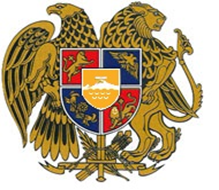 ՀԱՅԱՍՏԱՆԻ ՀԱՆՐԱՊԵՏՈՒԹՅԱՆԷԿՈՆՈՄԻԿԱՅԻ ՆԱԽԱՐԱՐՀ Ր Ա Մ Ա Ն ք․Երևան						«____»__________  2024թ No_______-Ն	ՀԱՎԱՏԱՐՄԱԳՐՄԱՆ ՎԿԱՅԱԳՐԻ, ՀԱՄԱՊԱՏԱՍԽԱՆՈՒԹՅԱՆ ԳՆԱՀԱՏՄԱՆ ՉԿԱՆՈՆԱԿԱՐԳՎՈՂ ԵՎ ԿԱՆՈՆԱԿԱՐԳՎՈՂ ՈԼՈՐՏՆԵՐՈՒՄ ԿԱՄԱՎՈՐ ՍԵՐՏԻՖԻԿԱՑՄԱՆ ՀԱՄԱՊԱՏԱՍԽԱՆՈՒԹՅԱՆ ՍԵՐՏԻՖԻԿԱՏՆԵՐԻ ՁԵՎԵՐԸ ՀԱՍՏԱՏԵԼՈՒ ՄԱՍԻՆՂեկավարվելով «Հավատարմագրման մասին» օրենքի 7-րդ հոդվածի 1-ին մասի 5․2-րդ կետով՝ հ ր ա մ ա յ ու մ   ե մ․1․ Հաստատել․1) Հավատարմագրման վկայագրի (հայերեն, ռուսերեն, անգլերեն) և դրան կից հավատարմագրման ոլորտների հավելվածների ձևերը (անգլերեն լեզվով հավատարմագրման վկայագրին կից հավատարմագրման ոլորտների հավելվածների անգլերեն տարբերակները վկայագրին կից չեն տրվում)` համաձայն N 1 հավելվածի․2) Համապատասխանության գնահատման չկանոնակարգվող և կանոնակարգվող ոլորտներում կամավոր սերտիֆիկացման համապատասխանության սերտիֆիկատների ձևերը․ա․ կառավարման համակարգերի սերտիֆիկատի ձևերը (հայերեն, ռուսերեն, անգլերեն)՝ համաձայն N 2 հավելվածի․ բ․ արտադրանքի համապատասխանության սերտիֆիկատի և դրան կից հավելվածի ձևերը (հայերեն, ռուսերեն, անգլերեն)՝ համաձայն N 3 հավելվածի․գ․ ֆիզիկական անձանց սերտիֆիկատի ձևերը (հայերեն, ռուսերեն, անգլերեն)՝ համաձայն N 4 հավելվածի․դ․ ծառայության համապատասխանության սերտիֆիկատի ձևերը (հայերեն, ռուսերեն, անգլերեն)՝ համաձայն N 5 հավելվածի։2. Սույն հրամանն ուժի մեջ է մտնում պաշտոնական հրապարակմանը հաջորդող օրվանից:3․ Սույն հրամանի կատարման հսկողությունը վերապահել Էկոնոմիկայի նախարարության համապատասխան ոլորտը համակարգող նախարարի տեղակալին:ԳԵՎՈՐԳ ՊԱՊՈՅԱՆ